Description de la séanceMercredi 6 mars 2024Soirée d’ouverture – Le droit à la différence :  handicap et discrimination  Is There Anybody Out There? de Ella Bee Glendining Précédé du vernissage de l’exposition et du verre de l’amitié (p.XX)Ausgang PlazaPortes : 18 h 30 | Projection : 19 h 30Pour sa soirée d’ouverture, le Festival Filministes vous invite à repenser les biais capacitistes et à accepter les différences. Les personnes des diversités capacitaires (S/sourdes, en situation de handicap) revendiquent une plus grande accessibilité au marché du travail, à l’éducation et à la culture par des mesures concrètes, et réclament un changement d’attitude envers ce qu’on appelle la « norme ». Dans Is There Anybody Out There?, la cinéaste Ella Bee Glendining, exposée à des discriminations quotidiennes, part à la recherche de personnes qui lui ressemblent. À travers les rencontres qu’elle fait et l’expérience de la maternité, elle apprend comment aimer un corps inhabituel et en être fière. Ce processus cinématographique et personnel la mènera à réfléchir à la nécessité de transformer le monde plutôt que de se transformer soi-même. *La projection sera suivie d’une discussion en présence d’invité·es.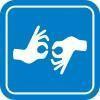 Avertissement : Ce film aborde les discriminations vécues par les personnes en situation de handicap et porte à l’écran des violences médicales (chirurgies, césariennes).Is There Anybody Out There? de Ella Bee Glendining 2023 | Angleterre | 87 min. | documentaire | anglais s.-t. fr. [c.c.]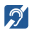 